October 2021 Webinar Schedule & Media Information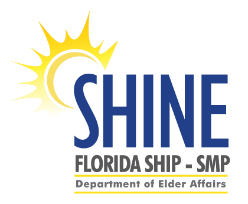 SHINE (Serving Health Insurance Needs of Elders)will be hosting virtual classes for anyone interestedin learning more about Medicare!If you are not receiving this handout electronically, you can visit www.aaaswfl.org to learn about and register for upcoming webinars. Medicare’s Open Enrollment Period runs October 15 through December 7 and is the time of year when you can make certain changes to your Medicare coverage.Join SHINE on October 15! Learn about Medicare options, how to save on Part D costs andprepare for Medicare’s Open Enrollment Period.Local Help Navigating Medicare	This fall, SHINE is offering Medicare Counseling Events by Phone 	(Tuesdays and Thursdays from October 26 – December 2) To schedule an appointment, please call the Elder Helpline at 866-413-5337. SHINE counselors are also available Monday – Friday to assist you with open enrollment and all matters related to Medicare, including access to preventive services, cost-saving programs, and identifying and reporting Medicare fraud. To learn more about the SHINE program or Area Agency on Aging for Southwest Florida, visit: www.floridashine.org or www.AAASWFL.org 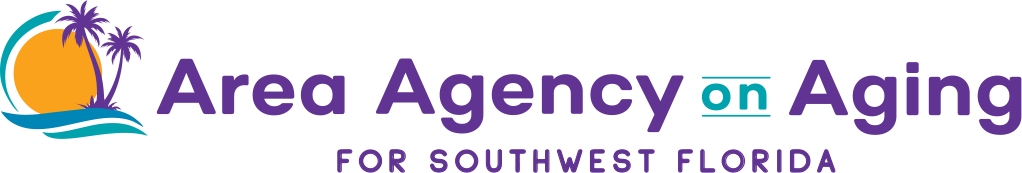 Class OptionsDateDayTime (EST)RegisterMedicare 101(with Medicare Part B Enrollment Demonstration) Join SHINE, learn about Medicare basics and the Part B enrollment process.October 6Wednesday 12:00 PMRegister in advance for this webinar:https://us02web.zoom.us/webinar/register/WN_B-lCVi14SPeSSsvMpALgzQMedicare Open Enrollment Join SHINE, learn about Medicare options, how to save on Part D costs and prepare for the Medicare Open Enrollment Period (October 15 – December 7)October 15Friday 10:00 AMRegister in advance for this webinar:https://us02web.zoom.us/webinar/register/WN_hrOywPXaQM-2JUJVJOBScgMedicare Part C Join SHINE, learn about Medicare Advantage Plan costs and coverage.October 20Wednesday 12:00 PMRegister in advance for this webinar:https://us02web.zoom.us/webinar/register/WN_rdaE7WNqQpWe0TIjCh4PpQMedicare Part DJoin SHINE, learn about Part D costs and coverage.October 26Tuesday2:00 PMRegister in advance for this webinar:https://us02web.zoom.us/webinar/register/WN_Klx-UR0XTiWULAOx7skidQ